Penge Churches Housing Association Ltd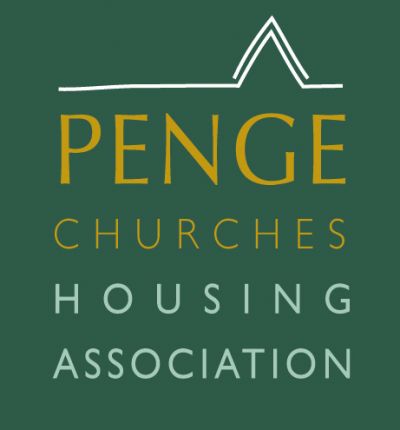 99 Maple RoadLondonSE20 8LNTel: 020 8659 3055STANDING ORDER MANDATEEnter the details of your bank and account to be debited here:Payment to be made to:Details of payment:THIS CANCELS ANY PREVIOUS STANDING ORDER TO THE SAME BENEFICIARY.Name of bank:Bank address: Name on account:Sort code:Account number:Name of bank:CAF Bank LtdBank address: 25 Kings Hill Avenue, Kings Hill, West Malling, Kent, ME19 4JQName on account:Penge Churches Housing Association LtdSort code:40 52 40Account number:00018269Pay the sum of: Amount in figures:Pay the sum of: Amount in words:To start from (date):Please quote the following reference:Please enter here your tenant code and surname. If you do not know your tenant code, enter just surname.Signature:Date: 